Публикация в сборнике «Детский сад как среда развития ребенка»Февраль 20th, 2018 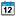 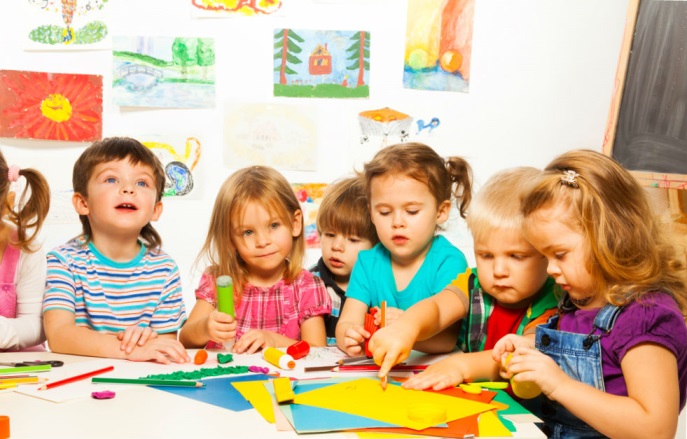 Уважаемые руководители образовательных организаций и педагоги!Центр научных инвестиций приглашает вас принять участие в III выпуске сборника «Детский сад как среда развития ребенка» в качестве его авторов.—К публикации могут быть представлены работы по различным аспектам деятельности детского сада, определяющим направления и эффективность развивающих и формирующих влияний среды на всех этапах дошкольного детства: от адаптации к группе до готовности к школе.Принимаются: конспекты занятий, методические разработки мероприятий, описания сложившихся систем, форм, методов и приемов воспитательной работы, статьи по организации методической деятельности, сотрудничеству с родителями и педагогами, а также концепции, проекты, программы развития образовательных организаций, модели опытной, инновационной деятельности, материал по индивидуальному развитию воспитанников, творческие отчеты и размышления о воспитании и обучении детей.Условия участияДля участия необходимо прислать в Оргкомитет заявку (см. Приложение) и статью по электронной почте info@ni-centr.ru. Заявку и статью следует оформить в отдельных файлах, содержащих фамилию автора (первого, если авторов несколько) и название документа (статья, заявка).Заявки и статьи принимаются до 26 марта 2018 года. Убедительная просьба, присылать материалы строго в указанный период. Участникам, прошедшим отбор, будет выслано  уведомление о решении оргкомитета.
Издание материалов и рассылка сборников планируется до 30 апреля 2018 года.Требования к оформлению материаловОбразец оформления статейПрисылаемые тексты должны быть литературно и орфографически выверены. Оргкомитет оставляет за собой право проводить сокращения и редакционную правку, не изменяющую смысла статьи, а также отклонять статьи, не соответствующие проблематике.Материалы принимаются по электронному адресу: info@ni-centr.ru с пометкой «Детский сад».Организационный взнос компенсирует затраты по изданию сборника и составляет 200 российских рублей за каждую страницу присланного Вами текста + 190 рублей за пересылку одного сборника по России и 500 по Казахстану и Беларуси. Оплата производится на основании Публичного договора-оферты о предоставлении услуг. Оплату необходимо произвести банковским платежом после получения уведомления о решении оргкомитета, используя следующий бланк:нажать на бланк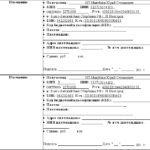 ———Дополнительные способы оплаты: — почтовый перевод на имя: Мануйлов Юрий Степанович. Почтовый адрес: 603041 РФ Нижний Новгород, проспект Ильича 56/1, к. 10. — система денежных переводов «Золотая Корона», «Форсаж», «Western Union», «Близко», «Колибри»  и пр. на имя: Мануйлов Юрий Степанович.Последний срок оплаты 30 марта 2018 г. Подтверждение оплаты (копию квитанции), без чего ваш материал не будет включен в сборник, следует  отправить по e-mail: info@ni-centr.ruОплата комиссионных (банковский перевод и обмен валюты) производится за счет участников. Просьба, не оплачивать организационный взнос до получения информации о том, что Ваш материал принят к публикации!Вы можете заказать дополнительный экземпляр сборника по стоимости 500 рублей.В зависимости от количества полученных работ сборник может быть выпущен в нескольких частях, изданных отдельными книгами. В этом случае автору будет отправлена книга, в которой опубликована его статья. Вы можете заказать другие части сборника дополнительно. Стоимость одной части 500 рублей.Также Вы можете заказать диск с электронным изданием всех частей сборника по стоимости 150 рублей .Электронные сертификаты будут опубликованы на сайте и доступны для скачивания после издания сборника.Стоимость сертификата типографского качества с серийным номером, отправляемого почтой, составляет 150 рублей.В случае, если сборник вернулся в ЦНИ по причине неполучения его автором статьи (истек срок хранения, неверно указан адрес и пр.), повторное отправление осуществляется за счет автора. Также автор оплачивает возврат сборника в ЦНИ. Сборники отправляются заказными бандеролями. При необходимости можем сообщить номер почтового отправления для отслеживания передвижения бандероли.Если Вам необходима консультация по вопросам проведения форума, пишите на наш почтовый адрес: info@ni-centr.ru или звоните по телефону: +7(910)795-60-75ПриложениеЗаявкаДобавить комментарий 